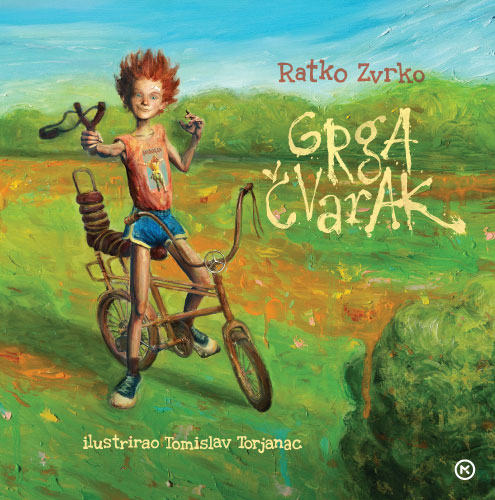 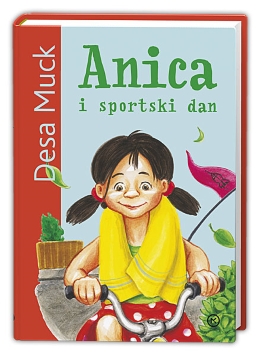  POPIS FILMOVA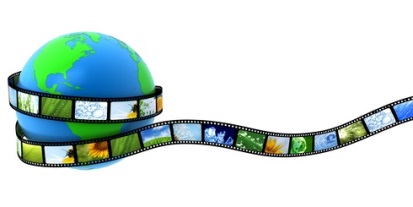  2. razred  (Čita se 10 djela, obavezno prvo)      2. razred  (Čita se 10 djela, obavezno prvo)      2. razred  (Čita se 10 djela, obavezno prvo)     1.Andersen, Hans ChristianBajke (izbor) (Ružno pače, Carevo novo ruho, Tratinčica)2.Collodi, CarloPinokio3.Čapek, KarelPoštarska bajka (zvučna knjiga)4.Vodenjak i stara kruška4.Prašnjavko4.Kjel crna labud ptica5.Horvatić, DubravkoStanari u slonu6.Iveljić, NadaBožićna bajka7.Kovačević, HrvojeGeneral Kiro Miš8.Lindgren, AstridMi, djeca Graje male9.Mravunac, LarisaDječak u zvjezdanim čizmama10.Muck, DesaAnica i sportski dan11.Novosel, IgorPjesme12.Peroci, ElaMaca papučarica13.Pervan, JelenaBrbljava Iva14.15.Perrault, CharlesPeterlik-Huseinović, AndreaBajke (izbor)14.15.Perrault, CharlesPeterlik-Huseinović, AndreaPlavo nebo16.Ciconia ciconia17.Pongrašić, ZoranZabrinuta Jasenka; Zašto ne volim bajke18.Prosenjak, BožidarMišŠkrinjarić, SunčanaPlesna haljina žutog maslačka; Nezadovoljna bubamaraVidek, NevenkaPismo iz ZelengradaZidar-Bogadi, NadaSretan cvrčakZvrko, RatkoGrga ČvarakŽeljeznjak, MilaSretne pričeBednjanec, IvicaDurica: Male ljubaviII. razredII. razredII. razredII. razred1.I. VrbanićSvi crteži grada2.D. VukotićKauboj Jimmy3.Z. GrgićPosjet iz svemira4.A. MarksKako je Ana kupila kruh5.M. LovrićPutovanje plavog lonca , Ružno pače6.Lj. JojićSvinjar, Kraljevna na zrnu graška7.K. GolikGliša, Raka i Njaka8.M. Jović  i S. FabrioMetla i Metlenko9.W. DisneySnjeguljica i sedam patuljaka ili Pinokio10.Filmovi iz serije kratkih animiranih i komičnih filmova oLoleku i Boleku, Tomu i Jerryju, Mickeyu Mouseu,Profesoru Baltazaru i Charlie ChaplinuFilmovi iz serije kratkih animiranih i komičnih filmova oLoleku i Boleku, Tomu i Jerryju, Mickeyu Mouseu,Profesoru Baltazaru i Charlie Chaplinu11.Televizijske emisije s tematikom doma, škole i zavičaja Televizijske emisije s tematikom doma, škole i zavičaja 